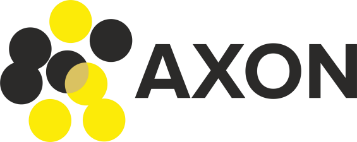 ПРОИЗВОДСТВЕННАЯ СИСТЕМА КОНТРОЛЯ НАНЕСЕНИЯ РИСУНКАПС КНРОБЩИЕ СВЕДЕНИЯПолное наименование системы и ее условное обозначениеПолное наименование системы: «Производственная система контроля нанесения рисунка».Условное обозначение: ПС КНР.Номер договора (контракта)Настоящий Паспорт разработан в рамках выполнения работ по техническому заданию 19/03-21 от 19.03.2021.Требования к квалификации персонала, порядку его подготовки и контроля знаний и навыковПользователь ПС КНР должен обладать следующей квалификацией:Иметь пользовательские навыки в работе с персональным компьютером;Иметь знания в предметной области;Ознакомиться с «Руководство пользователя» размещенной по адресу http://axon.expert/documents.ОСНОВНЫЕ ХАРАКТЕРИСТИКИ ПС КНРСостав функцийВ базовый состав системы входят следующие функциональные модули:Модуль контроля ширины продольных зон, сверяющий фактическое отклонение параметров от плановых;Модуль контроля длины поперечных зон, сверяющий фактическое отклонение параметров от плановых;Модуль контроля шага поперечных зон, сверяющий фактическое отклонение параметров от плановых;Модуль контроля соответствия продольных и поперечных зон цветового рецепта, сверяющий фактическое отклонение параметров от плановых;Модуль контроля монтажных полос, сверяющий фактическое отклонение параметров от плановых;Модель управления параметрами, который позволяет устанавливать, удалять, редактировать настройки для полотна в соответствии с необходимым режимом.При отклонении какого-либо параметра, модуль, которых отвечает за этот параметр, выдаёт дискретный сигнал на производственный контроллер заказчика и на светосигнальную колонну.Модуль настройки параметров позволяет задать, удалить, редактировать параметры для функционирования системы.Принцип функционирования ПС КНРБазовый ПС КНР функционирует как система мониторинга машинным зрением производственной линии, с ограничением доступа к части настройки системы. Общая часть системы доступная для оператора, представляет собой открытое окно программы, с возможностью запускать и останавливать систему, включать и выключать отправку дискретного сигнала на контроллер заказчика, выбирать рецепт, просматривать журнал ошибок, просматривать фотографии бракованных участков полотна.Новые данные, которые будут использоваться в работе системы, заносятся персоналом, у которого есть пароль для настройки системы. В настройках реализована возможность добавлять, удалять, изменять параметры контроля (рецепты, монтажные полосы, полотна, программы блендера, цвета), а также изменить пароль и задать частоту обновления главного экрана.Регламент и режимы функционирования ПСРежимы функционирования ПССистема функционирует в следующих режимах:Штатный режим;Режим технических работ;Аварийный режим.Штатный режимОсновной режим функционирования, обеспечивающий выполнение задач Системы. При работе это системы светосигнальная колонна выдает зеленый цвет сигнала.Режим технических работРежим, используемый для проведения технических работ по сопровождению Системы. При работе это системы светосигнальная колонна выдает зеленый или желтый цвет сигнала.Аварийный режимРежим полной или частичной остановки аппаратной или программной части системы. Первоочередной задачей, в случае включения режима, является как можно более быстрый по времени переход в режим технических работ. При работе это системы светосигнальная колонна выдает красный или желтый цвет сигнала.Общий регламент функционирования ПССотрудники Исполнителя, ответственные за эксплуатацию ПС должны нести ответственность за:Безопасную эксплуатацию;Соблюдение режима работы;Соблюдение правил безопасности.Совместимость ПС с другими системамиПС КНР является посредником между:Производственной линией конвейера;Светосигнальной колонной;Оборудованием предприятия;Промышленной видеокамерой.КОМПЛЕКТНОСТЬ Перечень технических и программных средствТребования к программному обеспечению:Серверная операционная система – Microsoft Windows 10, x64Система управления базами данных – PostgreSQL версии 13.0 и выше;Язык программирования – Python 3.9.5;Таблица 1 – Минимальные Технические требования к характеристикам ПС КНРТребования к внешним комплектующей системы:Рабочая температура от -10 до +50 ℃;Металлический шкаф с пылевлагозащитой.Технические требования к аппаратной комплектующей системы:Базовая сборка системы ПС КНР содержит:Линейная камера;Контроллер;Светосигнальная колонна;Инкрементальный энкодер;Осветительный прибор;Дополнительное питание для ослепительного прибора.Система допускает установку дополнительного оборудования в зависимости от типа решаемой задачи.Перечень технических документовВ состав технической документации входят следующие документы:Руководство Пользователя;Руководство по установке;Общее описание системы;Паспорт.УТВЕРЖДАЮГенеральный директорООО «АКСОН»Арсланов Дмитрий Борисович_________«____» _____________ 2021г.Начальная конфигурацияРекомендуемая конфигурацияПроцессорIntel Core i3 – 8100 (3,6 ГГц)Intel Core i7 – 8700 (3,2 ГГц)ПроцессорIntel Core i3 – 7400 (3,6 ГГц)AMD Ryzen 7 1700 (3,6 ГГц)ПроцессорIntel Core i3 – 3470 (3,6 ГГц)Intel Core i7 – 7700K (4,2 ГГц)ПроцессорIntel Хeon E3 -1200 v5 (3.0 ГГц)Intel Хeon E3 -1200 v5 (3.0 ГГц)ПроцессорИли любой другой процессор с количеством логических ядер не менее 4Или любой другой процессор с количеством логических ядер не менее 8Операционная системаСовместима с OC Linux Совместима с OC Linux Оперативная память8 ГБ16 ГБ и вышеЖесткий диск320 ГБ свободного места на диске320 ГБ свободного места на дискеСеть Ethernet 1 Гбит/сEthernet 1 Гбит/с